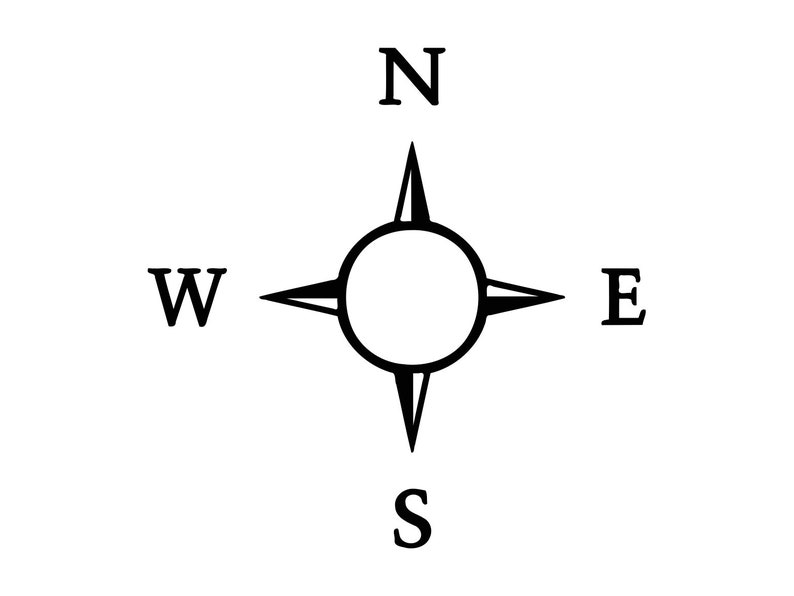 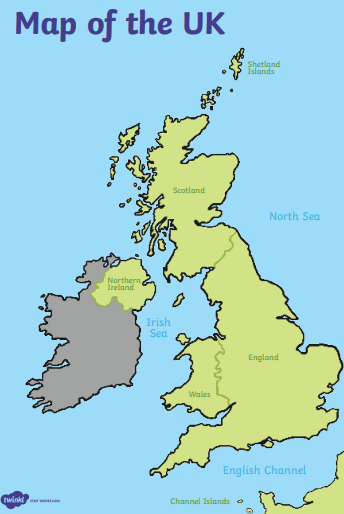 Key Vocabulary Key Vocabulary MapA diagram of an area of landKeyExplains what the colours, pictures or symbols show on a mapCompass An instrument which shows directionHuman features Something that is built by humans and would not exist in nature if humans did not exist. Eg-houses, parksPhysical featuresNatural features of a place. Eg-trees, rivers, mountains Country A nation with its own government and rulesTown A built up area with a nameRuralCountryside VillageA group of houses and buildings in a rural area Key KnowledgeChildren will learn about:-Our school and where it is-The local area-Directions and locational language-Ariel photographs and plans-Our country-The United Kingdom: the four countries of the UK and their capital citiesChildren will learn to:-Draw maps of the school grounds -Locate the UK on a simple map-Name the UK countries and their capital cities 